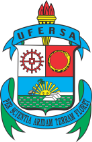 MINISTÉRIO DA EDUCAÇÃOUNIVERSIDADE FEDERAL RURAL DO SEMI-ÁRIDOCENTRO xxxxxxRELATÓRIO FINAL DO CONCURSO PARA MONITORES 03. Candidatos inscritos:04. Resultado final (classificação)05. Observações:____________________________________________________________________________________________________________________________________________________________________________________________________________________________________Membros da banca examinadora:Prof. Raimundo Alves Barrêto Júnior _______________________________Prof. Márcio César Vasconcelos ___________________________________Profa. Regina Valéria da Cunha Dias _______________________________01. Concurso realizado de _____/_____/_______  a  _____/_____/ _______02. Disciplina:NOMECONCEITOSCONCEITOSCONCEITOSCONCEITOSNOMEProva escritaProva didáticaNota na disciplinaMédia finalXXXXXXXXXXXXXXX--------------------------------------------------XXXXXXXXXXXXXXX7,07,17,47,2XXXXXXXXXXXXXXX7,67,59,18,1XXXXXXXXXXXXXXX7,56,17,4--------ClassificaçãoCandidato1º lugar2º lugar3º lugar4º lugar5º lugar